Hankasalmi, Kannonkoski, Karstula, Kinnula, Kivijärvi, Multia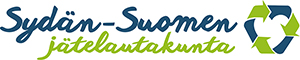 Petäjävesi, Pihtipudas, Uurainen, Saarijärvi, Viitasaari, Äänekoski31.8.2022KUULUTUS KUNNALLISTEN JÄTEHUOLTOMÄÄRÄYSTEN HYVÄKSYMINEN Sydän-Suomen jätelautakunta on hyväksynyt kokouksessaan 30.8.2022 § 30 kunnalliset jätehuoltomääräykset, jotka astuvat voimaan 1.1.2023 alkaen. Jätehuoltomääräykset ovat voimassa kaikissa Sydän-Suomen jätelautakunnan toimialueen kunnissa: Hankasalmi, Kannonkoski, Karstula, Kinnula, Kivijärvi, Multia, Petäjävesi, Pihtipudas, Saarijärvi, Uurainen, Viitasaari ja Äänekoski. Pöytäkirja valitusosoituksineen on nähtävillä 1.9.2022 alkaen Saarijärven kaupungin verkkosivuilla https://www.saarijarvi.fi/paatoksentekoUudet jätehuoltomääräykset ovat luettavissa myös oheisesta linkistä: https://www.saarijarvi.fi/jatehuolto/jatehuoltomaarakset-ja-jatetaksa 	Sydän-Suomen jätelautakunta